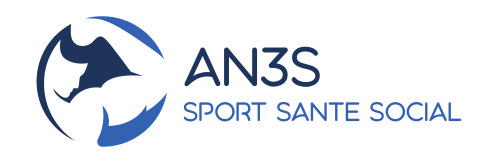 GARANTIE CHOMAGE DES DIRIGEANTS / TNS, ENTREPENEUR INDIVIDUEL, AUTO ENTREPRENEUR, GERANT…DEDUCTIBLE LOI MADELINChoix du mode d'indemnisation au moment de l'ouverture des droits :° option 1 : 80% de l'assiette de garantie pendant 9 mois° option 2 : 50% de l'assiette de garantie pendant 15 mois+ Bonus fidélité (garantie principale uniquement) : prolongement automatique de la durée d'indemnisation de 6 mois au taux de 50% après 3 années d'affiliation sans mise en oeuvre de la garantieEn cas de décès du bénéficiaire : versement du capital restant dû au bénéficiaire désigné au contratNom, Prénom : Date de naissance :Statut : Nom société :Siret : Forme juridique : Adresse :Date de création : Revenus annuels :Dividendes : Régime Sécurité Sociale :Fiche à retourner complétée à : acsgestion1@gmail.com ou contact.an3s@gmail.com